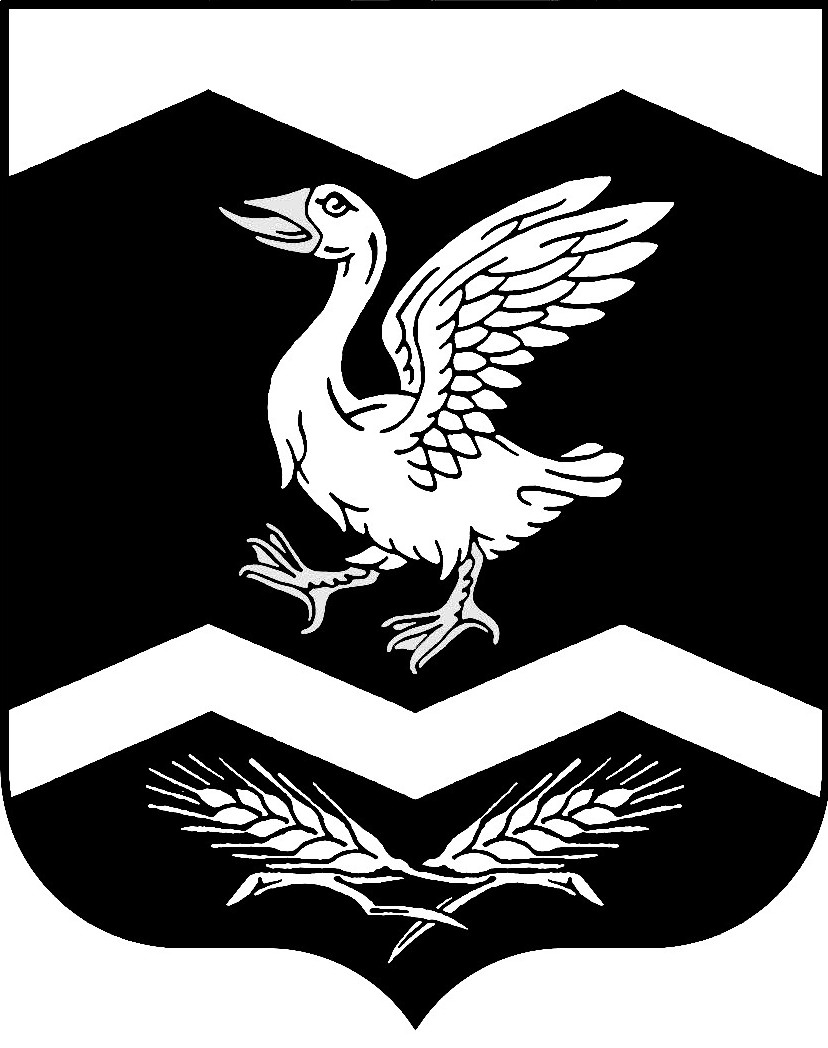 КУРГАНСКАЯ ОБЛАСТЬШАДРИНСКИЙ РАЙОНОЛЬХОВСКАЯ СЕЛЬСКАЯ ДУМАРЕШЕНИЕот        .                                                                                                     №                                                                     с. ОльховкаОб   утверждении      Положенияо  добровольных пожертвованияхграждан,  проживающих на терри-тории   Ольховского    сельсовета            В соответствии с Гражданским кодексом Российской Федерации, Бюджетным кодексом Российской Федерации, Федеральным законом от 06.10.2009 года № 131-ФЗ «Об общих принципах организации местного самоуправления в Российской Федерации», на основании Устава Ольховского сельсовета Шадринского района Курганской области, Ольховская сельская ДумаРЕШИЛА:           1. Утвердить Положение о добровольных пожертвованиях граждан, проживающих на территории Ольховского сельсовета, согласно приложению к настоящему решению.           2. Обнародовать настоящее решение на доске информации в здании Администрации Ольховского сельсовета.            3. Настоящее решение вступает в силу  после его обнародования.    Глава Ольховского сельсовета                                                  Г.В.Сецко                                                                                                          Приложение к решению                                                                                                 Ольховской сельской Думы                                                                                                           от  .      №                                                                                                  «Об утверждении Положения                                                                                                 о добровольных пожертвованиях                                                                                              граждан, проживающих на тер-ритории Ольховского сельсовета»Положениео добровольных пожертвованиях граждан, проживающихна территории Ольховского сельсовета1. Общие положения1.1. Положение о добровольных пожертвованиях граждан, проживающих на территории Ольховского сельсовета  разработано  в соответствии с Гражданским кодексом Российской Федерации, Бюджетным кодексом Российской Федерации, Федеральным законом от 06.10.2003 г.  № 131 «Об общих принципах организации местного самоуправления в Российской Федерации», Уставом Ольховского сельсовета Шадринского района Курганской области и определяет порядок их формирования и расходования.1.2. Добровольным пожертвованием граждан  (далее по тексту - пожертвование), признается дарение имущества, вещи (включая денежные средства, бумаги) или права в общеполезных целях Ольховскому сельсовету.1.3. Жертвователь - физическое или юридическое лицо, осуществляет пожертвование по собственной инициативе на добровольной основе, объем добровольных пожертвований не ограничен.1.4. Жертвователи вправе определять цели и назначения пожертвований для решения вопросов местного значения, указанных в Уставе Ольховского сельсовета и Федеральном законе от 06.10.2003 г.  № 131-ФЗ «Об общих принципах организации местного самоуправления в Российской Федерации».1.5. Принятие решения о пожертвовании не требует чьего-либо разрешения или согласия, а также принятия муниципального правового акта.2. Привлечение и порядок формирования ирасходования  добровольных пожертвований2.1. Глава Ольховского сельсовета вправе выступать с предложением о пожертвовании. В предложении о пожертвовании должны быть определены направления расходования привлекаемых  денежных средств и порядок использования вещей.2.2. Информация о привлечении пожертвований может доводиться до жертвователей через средства массовой информации, глобальные информационные сети, в форме  персональных писем к руководителям организаций и индивидуальным предпринимателям, путем вывески объявлений в видном и доступном месте.2.3. Имущественное пожертвование оформляется актом приема-передачи в случае, установленном действующим законодательством, подлежит государственной регистрации.  Расходы по уплате государственной пошлины за  государственную регистрацию пожертвованного имущества, переход собственности и других вещных прав на недвижимые вещи, регулируются сторонами. Принимаемое от жертвователя имущество является муниципальной собственностью и учитывается в реестре муниципальной собственности. стоимость передаваемого имущества, вещи или имущественных прав определяется жертвователем, либо сторонами, либо независимым оценщиком.2.4. От имени Ольховского  сельсовета стороной договора пожертвования (одаряемым) выступает Администрация Ольховского сельсовета.2.5. Добровольные пожертвования в виде денежных средств являются собственными доходами местного бюджета.2.6. Перечисление жертвователем денежных средств может осуществляться только безналичным путем через банковские организации. Пожертвованные денежные средства принимаются путем зачисления их на единый счет бюджета, открытого в органе, осуществляющем казначейское исполнение местного бюджета.3. Использование пожертвований3.1. Пожертвования используются в соответствии с целевым назначением.3.2. Пожертвованные денежные средства расходуются в соответствии с целевым назначением в соответствии с бюджетом Ольховского сельсовета на текущий финансовый год. В случае если жертвователем утверждается назначение расходования денежных средств, которое не предусмотрено в расходах бюджета Ольховского сельсовета на текущий финансовый год, но является расходным обязательством сельсовета, то Администрация Ольховского сельсовета подготавливает проект решения Ольховской сельской Думе о внесении уточнения (изменений) в бюджет Ольховского сельсовета.3.3. Пожертвование может быть обусловлено жертвователем по определенному назначению согласно заключенному договору. При соблюдении договора пожертвованное имущество используется в соответствии с его прямым назначением. Если цель пожертвования денежными средствами определена, то они направляются на финансирование общеполезных мероприятий и муниципальных программ, имеющих социально значимую направленность. В этом случае решение о направлении использования пожертвований принимает  Глава Ольховского сельсовета.3.4. Администрация Ольховского сельсовета, принимающая пожертвование, для использования которого установлено определенное назначение, должна вести обособленный учет всех операций по использованию пожертвованного имущества.3.5. Сведения о поступлении и расходовании пожертвований в виде денежных средств  включаются в ежемесячные, ежеквартальные и годовые отчеты об исполнении бюджета.3.6. Контроль за соблюдением законности привлечения пожертвований, целевым использованием осуществляется Ольховской сельской Думой, Администрацией Ольховского сельсовета и другими контролирующими органами в пределах установленных полномочий.3.7. Правоотношения по добровольным пожертвованиям, неурегулированные настоящим Положением, регулируются Гражданским кодексом Российской Федерации.Глава Ольховского сельсовета                                                               Г.В.Сецко